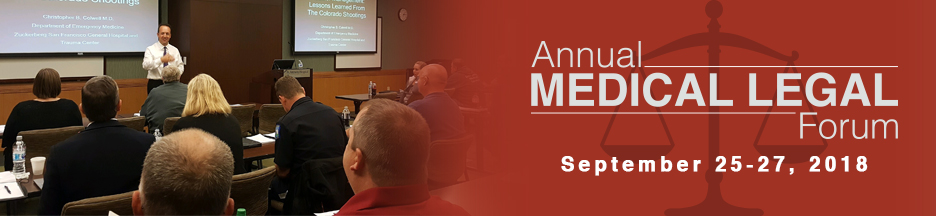 Annual Medical Legal ForumDenver Marriott West1717 Denver West BoulevardGolden, Colorado 80401-3144303.279.9100September 25-27, 2018Exhibitor/Vendor AgreementContract of Agreement for Exhibitor/Vendor SpaceCompany, Agency or Organization: ____________________________________On-Site Authorized Representative: ________________________________________________________________E-Mail Address: ___________________________________________________Cell Phone: ______________________________________________________This signed document indicates that the undersigned, representing the agency listed, requests the reservation of an exhibit space(s), which consists of a 3’ x 8’ table (draped and skirted) in a 10’ X 10’ booth with two chairs.Please describe any exhibit materials and merchandise that the Exhibitor will place in the assigned space.________________________________________________________________________________________________________________________________The Exhibitor/Vendor agrees to abide by the move-in and move-out times as specified by the Exhibitor/Vendor Overview.The Medical Legal Forum, MHRETAC or anyone associated with the MHRETAC is not responsible for damage from accident, theft or other such causes to Exhibitor’s/Vendor’s property.  The Exhibitor/Vendor is responsible for carrying any desired insurance at the Exhibitor/Vendor expense.PaymentsPayments must be received by July 15, 2018.  For payment arrangements or questions please contact Shirley Terry at 303.919.0719 or shirleyterry@comcast.net.  Checks or credit cards are accepted. No REFUNDS after August 1, 2018. Pay online or complete the Annual Medical Legal Forum Credit Card Authorization Form and send to Shirley Terry.Electrical Needs110—Yes______		No____Please indicate if you need more than one electrical outlet. Please bring extension cords if you have them.Notebook InformationA conference notebook featuring all Legal Forum Summit Exhibitors/Vendors will be distributed to all Conference participants.  To be included in this notebook, this Agreement as well as the Notebook information must be completed and submitted to Shirley Terry by July 15, 2018.Please print or type the following information that will appear in the Exhibitor/ Vendor Notebook that will be distributed to all Conference participants.Name of Company: ________________________________________________Name(s) and title(s) of Representatives: ________________________________________________________________________________________________________________________________                                            Address: _________________________________________________________City, State & Zip: ________________________________________________________________Office: (______) ________________________Cell:  (_______)_____________E-mail: __________________________________________________________Notebook Information-limit to 75 words or less: (You may e-mail this to Shirley)________________________________________________________________________________________________________________________________________________________________________________________________________________________________________________________________Please send your company logo in word format via e-mail to Shirley Terry.Sponsorship OpportunitiesPlease see the Exhibitor/Vendor Overview for sponsorship opportunities. Sponsorships will allow the Annual Medical Legal Forum to provide additional services and a more diverse curriculum to the healthcare community.  These sponsorships are invaluable and your participation in this forum is much appreciated. Notebook AdvertisementFull page advertisements are available for $600, ($700 July 16 and after) and will be placed in the Annual Medical Legal Forum Conference participant’s notebooks.  Please send via e-mail your companies advertisement for inclusion in the notebooks to Shirley Terry as listed below. Name of Company: ________________________________________________Name(s) and title(s) of Representatives on Site: ________________________________________________________________________________________________________________________________                                            Address: _________________________________________________________City, State & Zip:___________________________________________________Office: (_____)__________________    Cell:  (_____)______________________E-mail: __________________________________________________________Please return the advertisement by July 15, 2018 in word format via e-mail to shirleyterry@comcast.net